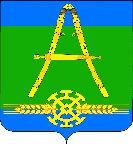 АДМИНИСТРАЦИЯ АЛЕКСАНДРОВСКОГО СЕЛЬСКОГО ПОСЕЛЕНИЯ УСТЬ-ЛАБИНСКОГО РАЙОНАП О С ТА Н О В Л Е Н И Еот 25.03.2016 г.                                                                                                   № 116хутор АлександровскийОб утверждении мониторинга восприятия уровня коррупции и методики мониторинга коррупциогенных рисков в администрации Александровского сельского поселения Усть-Лабинского районаНа основании Федерального закона от 25 декабря 2008 года № 273-ФЗ «О противодействии коррупции», Закона Краснодарского края от 23 июля 2009 года № 1798-КЗ «О противодействии коррупции», постановления главы администрации (губернатора) Краснодарского края от 30 июля 2009 года № 656 «О мониторинге восприятия уровня коррупции в исполнительных органах государственной власти Краснодарского края», устава Александровского сельского поселения Усть-Лабинского района и в целях противодействия коррупции лицами, замещающими муниципальные должности и должности муниципальной службы в администрации Александровского сельского поселения Усть-Лабинского района , п о с т а н о в л я ю:1.Утвердить положение о порядке мониторинга восприятия уровня коррупции в администрации Александровского сельского поселения Усть-Лабинского района, согласно приложению № 1.2. Утвердить методику мониторинга коррупционных рисков в администрации Александровского сельского поселения Усть-Лабинского района согласно приложение № 2.3. Определить телефонами «горячей линии» по вопросам о фактах коррупции телефон общего отдела 8(8635) 75-1-45.4.Общему отделу администрации Александровского сельского поселения Усть-Лабинского района  (Слесаренко):1)  в установленном порядке принять меры по выполнению мероприятий по проведению мониторинга восприятия уровня коррупции в администрации Александровского сельского поселения Усть-Лабинского района;2) разместить  настоящее  постановление на официальном сайте Александровского сельского поселения Усть-Лабинского района в информационно-телекоммуникационной сети  «Интернет»  и  обнародовать.5. Контроль за выполнением  постановления администрации возложить главу Александровского сельского поселения Усть-Лабинского района Склярову О.В.6. Постановление вступает в силу со дня его обнародования и распространяется на правоотношения возникшие с 01 января 2016 года.Глава Александровского сельскогопоселения Усть-Лабинского  района                                         О.В. Склярову                                                         ПРИЛОЖЕНИЕ № 1УТВЕРЖДЕНОпостановлением администрации  Александровского сельского поселенияУсть-Лабинского районаот 25.03.2016 г. № 116Положениео порядке мониторинга восприятия уровня коррупции в администрации Александровского сельского поселения Усть-Лабинского района1.Настоящее Положение определяет порядок мониторинга – наблюдения, анализа динамики изменения восприятия уровня коррупции в администрации Александровского сельского поселения Усть-Лабинского района со стороны общества и бизнеса (далее - восприятие уровня коррупции).2.Мониторинг восприятия уровня коррупции проводится в целях:1) оценки восприятия уровня коррупции;2) оценки результативности и эффективности мер и программ по противодействию коррупции;3) выработки предложений по мероприятиям, направленных на снижение уровня коррупции в Александровском сельском поселении Усть-Лабинского района;4) для корректировки Перечня должностей муниципальной службы администрации Александровского сельского поселения Усть-Лабинского района, замещение которых связано с коррупционными рисками.3. Общий отдел администрации Александровского сельского поселения Усть-Лабинского района ежеквартально не позднее 5 числа месяца, следующего за отчетным, представляет главе Александровского сельского поселения Усть-Лабинского района информацию:1) о количестве рассмотренных жалоб (заявлений, обращений) граждан и организаций по фактам коррупции с указанием должностного лица, в отношении которого подана жалоба, о поступивших жалобах и обращениях граждан по телефону «горячей линии» и направлении их для принятия решений в контролирующие и правоохранительные органы района;2) о результатах мониторинга восприятия уровня коррупции в администрацию Александровского сельского поселения Усть-Лабинского района.Глава Александровского сельскогопоселения Усть-Лабинского  района                                         О.В. Склярову                                                         ПРИЛОЖЕНИЕ № 2УТВЕРЖДЕНАпостановлением администрации  Александровского сельского поселенияУсть-Лабинского районаот 25.03.2016 г. № 116МЕТОДИКАмониторинга коррупционных рисков в администрации  Александровского сельского поселения Усть-Лабинского района   для определения перечня должностей, в наибольшей степени подверженных риску коррупции	1.Настоящая Методика мониторинга коррупционных рисков в структурных подразделениях администрации Александровского сельского поселения Усть-Лабинского района  (далее – мониторинг коррупционных рисков) определяет систему наблюдения и анализа коррупционных рисков в сферах определения сфер муниципального управления и перечня должностей, в наибольшей степени подверженных риску коррупции (далее- коррупциогенные должности).	2.Мониторинг коррупционных рисков проводится на основании данных, полученных в результате:1) независимой антикоррупционной экспертизы проектов нормативных правовых актов структурных подразделений администрации Александровского сельского поселения Усть-Лабинского района;	2) независимой антикоррупционной экспертизы  нормативных правовых актов структурных подразделений администрации Александровского сельского поселения Усть-Лабинского района;	3) общественной экспертизы социально-значимых решений      структурных подразделениях администрации Александровского сельского поселения Усть-Лабинского района;	4) экспертизы жалоб и обращений граждан по телефону «горячей линии» администрации Александровского сельского  поселения Усть-Лабинского района    на наличие сведений о фактах коррупции;	5) мониторинга восприятия уровня коррупции в структурных подразделениях администрации Александровского сельского поселения Усть-Лабинского  района;	6) статистического наблюдения за уровнем регистрируемых коррупционных правонарушений;	3. В результате анализа данных, указанных в пункте 2 настоящей Методики общий отдел администрации Александровского сельского поселения Усть-Лабинского района  (далее – общий отдел) ежеквартально составляет отчет о проведении мониторинга коррупционных рисков в структурных подразделениях администрации Александровского сельского поселения Усть-Лабинского района    (далее – отчет).	4. Отчет должен содержать:	1) информацию о структурных подразделениях администрации Александровского сельского поселения Усть-Лабинского района, в наибольшей степени подверженных риску коррупции;	2) информацию о перечне должностей, в наибольшей степени подверженных риску коррупции;	3) предложения о ликвидации (нейтрализации) коррупционных рисков.	5. Отчет подлежит направлению главе Александровского сельского поселения Усть-Лабинского района.Глава Александровского сельскогопоселения Усть-Лабинского  района                                         О.В. Склярову                                                         